Hyvä vastaanottaja,Pohjois-Pohjanmaan lintutieteellinen yhdistys (PPLY) tarjoaa yrityksellenne mahdollisuuden tukea lintujen tutkimusta, suojelua sekä lintuharrastusta ostamalla ilmoitustilaa Aureola-vuosikirjasta. B5-kokoa olevassa kirjassa on yli 200 sivua ja se toimitetaan kokonaan värillisenä. Kirja jaetaan PPLY:n jäsenistölle (jäsenmäärä noin 420) ja kaikille Birdlife Suomen jäsenyhdistyksille (reilu 30; näiden kuukausikokouksissa muiden yhdistysten jäsenlehdet ovat luettavissa/lainattavissa). Lisäksi vuosikirjaa jaellaan kirjastoihin ja myydään yhdistyksen www-sivujen kautta kaikille lintuharrastuksesta kiinnostuneille.MainoshinnatSisäsivut koko sivu 	175 x 250 	150 €Sisäsivut puoli sivua	175 x 125	100 €Sisäkansi koko sivu 	175 x 250 	225 €Sisäkansi puoli sivua 	175 x 125 	150 €Muut koot ja sijoittelut sopimuksen mukaanIlmoitukset toimitetaan osoitteeseen
	aureola.pply@gmail.comFormaattina korkean resoluution (väh 300dpi) pdf, jpeg, tif, psd tai eps. Illustrator, Indesign tai Freehand dokumentti. Värit CMYKinä ja fontit mukana tai grafiikaksi konvertoituna. Myös esim. Wordin doc käy, mutta painolaatu voi tällöin olla heikompi.Lisätietoja 	pt Mikko Ojanen 0400 925 135
	aureola.pply@gmail.com
	http://www.pply.fi/aureolaSeuraava vuosikirja (vsk 38) lähtee painoon helmikuun alkupuolella ja julkaistaan sähköisenä helmikuussa ja paperisena tämän jälkeen.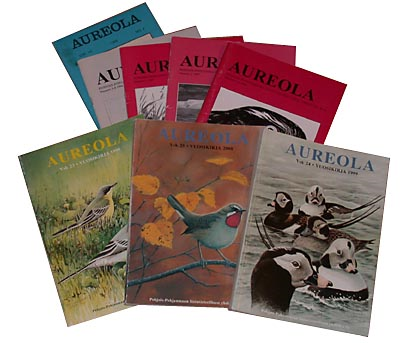 Sähköinen versio edeltävistä vuosikirjoista vsk:t 1998 – vsk 36-37 on vapaasti saatavilla osoitteesta http://www.pply.fi/index.php/aureola/sahkoiset-aureolatAureolan sivuilta http://www.pply.fi/aureola löytyy lisäinfoa ml. sisällysluettelot alkaen vuodesta 1976.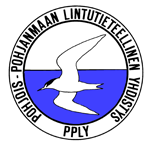 Pohjois-Pohjanmaan Lintutieteellinen Yhdistys on yksi valtakunnallisen BirdLife Suomi ry:n paikallisyhdistyksistä. Yhdistys on perustettu vuonna 1973. Tavoitteenamme on edistää lintujen suojelua, lintuharrastusta ja tutkimusta sekä toimia lintuharrastajien yhdyssiteenä Pohjois-Pohjanmaalla.